Publicado en España el 01/06/2017 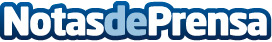 Benidorm, Salou y Mojácar, destinos top para los españoles, que invertirán un 40% más en reservas de veranoLos clientes de Centraldereservas.com, portal de reservas de alojamiento online, han anticipado más que nunca las reservas de este verano,  incrementando sus estancias de tres a casi cinco días escogiendo, en su mayoría, destinos de playaDatos de contacto:María Gómez657760650Nota de prensa publicada en: https://www.notasdeprensa.es/benidorm-salou-y-mojacar-destinos-top-este_1 Categorias: Nacional Viaje Sociedad Cataluña Andalucia Valencia Entretenimiento Turismo E-Commerce http://www.notasdeprensa.es